KARADENİZ TEKNİK ÜNİVERSİTESİUzaktan Eğitim Uygulama ve Araştırma Merkezi2022-2023 Eğitim-Öğretim Yılı Bahar Dönemi Ölçme ve Değerlendirme Sürecinin Yürütülmesinde Uygulanacak Usul ve Esaslar A. Ortak Dersler Türk Dili, Atatürk İlkeleri İnkılap Tarihi, üniversite seçmeli dersleri ve formasyon derslerinin ara sınavları Tablo-1’e göre gerçekleştirilecektir. Bu derslere ait sınavlar sadece eders sunucusunda tanımlanacaktır. Öğrenciler sınavlara yalnızca bu sunucu üzerinden erişebileceklerdir. Türk Dili ve Atatürk İlkeleri İnkılap Tarihi ile ilgili sınavların sisteme tanımlanması UZEM birimi tarafından yapılacaktır. Yoğunluğu önlemek adına bu 2 ders için 200’er sorudan oluşan birer soru havuzu oluşturulup, öğrencilerin sınav esnasında bu soru havuzundan rastgele, yerleri ve şıkları değiştirilmiş 20 soruyu cevaplayacağı şekilde sınavlar tanımlanacaktır. Söz konusu derslerin sınavlarının başlangıç saati 08:00 olmakla birlikte bitiş saati 20:00 olarak belirlenecektir. Öğrenciler 08:00-20:00 saatleri arasında istediği zaman sınavı başlatabilecek ve sınav başlayınca, sınav için takdir edilen dakika kadar sınav süresi olacaktır. Üniversite seçmeli derslerin sisteme tanımlanması ilgili öğretim üyeleri tarafından yapılacaktır. Bölüm dersleri ve bu derslere ait sınavların çakışmasını önlemek adına bu dersler için soru havuzları oluşturularak, öğrencilerin sınav esnasında bu soru havuzundan rastgele, yerleri ve şıkları değiştirilmiş soruları cevaplayacağı şekilde sınavlar tanımlanacaktır. Bu sınavlar için geniş saat aralıkları tanımlanacak, öğrenciler istediği zaman sınavı başlatabilecek ve sınav başlayınca, sınav için takdir edilen dakika kadar sınav süresi olacaktır. Formasyon derslerinin sisteme tanımlanması ilgili öğretim üyeleri tarafından yapılacaktır. Bölüm dersleri ve bu derslere ait sınavların çakışmasını önlemek adına bu dersler için soru havuzları oluşturularak, öğrencilerin sınav esnasında bu soru havuzundan rastgele, yerleri ve şıkları değiştirilmiş soruları cevaplayacağı şekilde sınavlar tanımlanacaktır. Bu sınavlar için erişim süresi sınav süresinin iki (2) katı olacak şekilde ayarlanacaktır. Öğrenciler sınavı erişim süresi dahilinde istedikleri zaman başlatabilecek ve sınav başlayınca, sınav için takdir edildiği kadar sınav süresi olacaktır. 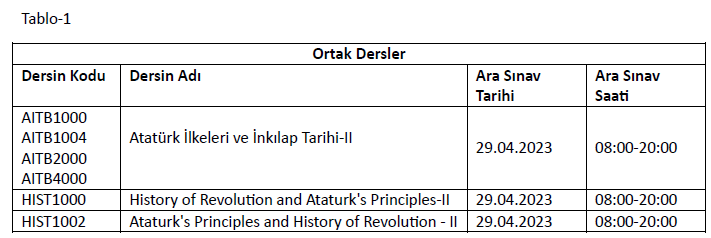 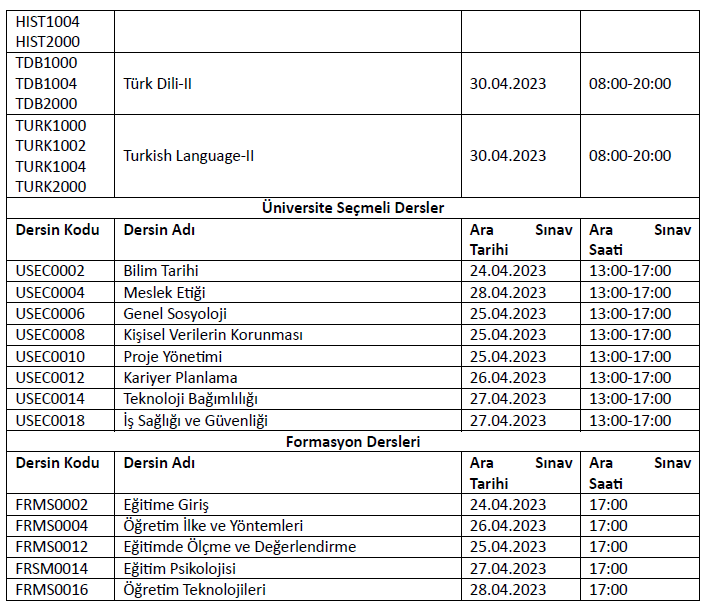 